ПРОГРАММАОБУЧЕНИЯ ПРАВИЛАМ ДОРОЖНОГО ДВИЖЕНИЯДЛЯ УЧАЩИХСЯ 1-11 КЛАССОВ на 2017-2018 учебный годПРОГРАММА ОБУЧЕНИЯ ПРАВИЛАМ ДОРОЖНОГО ДВИЖЕНИЯДЛЯ УЧАЩИХСЯ 1-9 КЛАССОВДействующая программа рассчитана на обучение учащихся с 1 сентября по 31 мая.АВТОРЫ: Цуканова О. А., Сорочкин Ю. Б.Пояснительная запискаВ связи с возрастающим потоком автомототранспорта, переход улиц для пешеходов, в особенности для детей, становится более сложным. Конечно, изменились и правила перехода улиц, и требования к пешеходу.При обучении любому предмету, знания, полученные учащимися, оцениваются хорошими или плохими отметками. А правила дорожного движения не могут быть усвоены плохо или посредственно. Без знаний правил дорожного движения или несоблюдения их, участник дорожного движения может расплачиваться своим здоровьем и даже жизнью. Поэтому возникает необходимость в том, чтобы добиться от каждого юного участника дорожного движения - учащегося знаний правил дорожного движения.Порой из-за эмоционального состояния подросток осуществляет переход улиц, не замечая вовремя транспортное средство, а также не может правильно ориентироваться, а тем более оценивать любую дорожную ситуацию. И мы, взрослые, школьные педагоги, должны сформировать у учащихся безопасные стандарты поведения на дорогах.Центром учебно-воспитательной работы среди учащихся по безопасному самостоятельному передвижению на дорогах, в качестве пешехода, на велосипеде, мотоцикле, в автомашине, в общественном транспорте становится школа.В курсе основ безопасности жизнедеятельности количество часов, отведенное в учебном году для обучения правилам дорожного движения учащихся 5-9 классов, в программе Министерства образования РФ не предусмотрено, за исключением 2 часов в 5 классе.Поэтому в школе должна быть развита система постоянного обучения учащихся по охране здоровья и жизни, их безопасному поведению на дорогах.Предлагаемая программа является примерной. Занятия с учащимися по правилам дорожного движения проводятся на часах общения в течение учебного года. 1 раз в месяц в форме бесед, уроком, викторин, игр и т.д. различной продолжительности, но не менее 30 минутИтогом выполнения программы возможны практические занятия с выходом учащихся (группой не более 15 человек) и учителя, патрулирование на дороге с сотрудниками ГИБДД, а также проведение олимпиад на знание правил дорожного движения, КВНов и других внеклассных мероприятий.Целью обучения учащихся правилам дорожного движения является формирование у них устойчивых знаний по правилам дорожного движения, привитие им умений правильно ориентироваться в сложной дорожной ситуации. Задача состоит в том, чтобы путем системного подхода сформировать у учащихся сознательное и ответственное отношение к вопросам личной безопасности и безопасности окружающих.Данная программа рассчитана на изучение ПДД в 1-9 классах на классных часах, из расчета 10 часов в год.Тематическое планирование по правилам дорожного движения в начальной школе1 класс1. Дорога в школу и домой - 1 ч2. Кого называют пешеходом, водителем, пассажиром? Что такое транспорт - 1ч.3. Какие опасности подстерегают на улицах и дорогах? - 1ч.4. Светофор - 1ч.5. Правила поведения на тротуаре и обочине - 1 ч.6. Что такое проезжая часть дороги? - 1 ч.7. Пешеходный переход - 1 ч.8. Что означают дорожные знаки? - 1 ч.9. Контрольное занятие - 1ч.10. Экскурсия «Я - пешеход» -1ч.Содержание.1. Базисный маршрут из дома в школу и обратно. Практическое занятие. Изображение схемы маршрута безопасного передвижения.2. Понятие - пешеход, водитель, пассажир. Виды транспорта в своем городе.3. Закрытый обзор. Невнимательность. Место игр.4. Пешеходный светофор. Светофор для водителей транспорта.5. Понятие о тротуаре, пешеходной дорожке, обочине. Где ходят пешеходы? Групповые передвижения детей на улице.6. Понятие - дорога и её элементы.7. Понятие - пешеходный переход. Подземный и наземный переходы.8. Дорожные знаки для пешеходов. Различие знаков. Пешеходный переход.9. Проверка знаний учащихся по правилам перехода улиц и дорог.2 класс1. Почему дети попадают в дорожные аварии? - 1ч.2. История появления автомобиля и правил дорожного движения - 1ч. 3. Что такое ГИБДД и кто такой инспектор ДПС? - 1ч.4. Новое о светофоре - 1 ч.5. Правила безопасности перехода улиц и дорог - 1ч.6. Новое об улицах, дорогах и дорожных знаках - 1ч.7. Правила перехода перекрестка - 1ч.8. Мы - пассажиры - 1 ч.9-10. Экскурсии « Я - пешеход и пассажир» - 1 ч.Содержание.1. Статистика детского дорожного травматизма в районе, городе. Примеры правильного поведения детей на дорогах.2. История. От конной повозки до современного автомобиля.3. ГИБДД. Инспектор ДПС - полицейский, друг и помощник детей. 4. Первые светофоры. Светофоры с дополнительными секциями.5 . Особенности поведения пешехода в осенне-зимний период, весной и летом.6. Понятие об одностороннем, двустороннем движении.7. Понятие перекрёсток. Регулируемый и нерегулируемый перекресток,8. Основные виды пассажирского транспорта и правила поведения в транспорте.9-10. Экскурсии «Я - пешеход и пассажир».3 класс1 Причины несчастных случаев и аварий на улицах и дорогах - 1ч.2. Новое о светофоре и дорожных знаках - 1ч.3. Что нужно знать о перекрёстках и опасных поворотах транспорта - 1ч.4. Правила перехода проезжей части дороги - 1ч.5. Остановочный и тормозной путь автомобиля - 1ч.6. Правила перехода железной дороги - 1 ч.7. Правила езды на велосипеде - 1ч.8. Правила поведения в транспорте - 1ч.9-10. Экскурсии «Я - пешеход» - 1ч.Содержание.1. Анализ несчастных случаев и аварий на улицах и дорогах.2. Пешеходный и транспортный светофоры. Предупреждающие, запрещающие, предписывающие дорожные знаки.3. Регулируемый и нерегулируемый перекрестки.4. Понятие о полосах движения. Разделительные полосы.5. Понятия – остановочный и тормозной пути автомобиля.6. Правила перехода железной дороги. Железнодорожный переезд. Шлагбаум, настил. Дорожные знаки у железной дороги.7. Где и как можно ездить на велосипеде?8. Посадочная площадка. Правила поведения в местах остановок транспорта.9-10. Выход группы учащихся к переходу, перекрестку.4 класс1. Как избежать несчастного случая на улице и дороге? - 1ч.2. Новое о дорожных знаках - 1ч.3. Типы перекрёстков и особенности перехода - 1ч.4. Значение сигналов светофора и регулировщика - 1ч.5. Значение предупредительных сигналов транспортных средств - 1 ч.6. Особенности поведения пешехода - 1ч.7. Какие ошибки мы допускаем при переходе улиц и дорог- 1ч.8. Правила перехода проезжей части вне зоны видимости - 1ч. 9-10. Экскурсии « Как я знаю правила дорожного движения» - 1ч.Содержание1. Беседа с учащимися о правилах безопасного поведения пешеходов и пассажиров.2. Запрещающие, предупреждающие, предписывающие, информационные, указательные знаки и места их установки.3. Особенности перехода регулируемого и нерегулируемого перекрёстков.4. Соответствие сигналов регулировщика и светофора.5. Установка предупредительных сигналов на транспорте.6. Движение по обочине, в темное время суток. Движение группы людей на загородной дороге.7. Дорожные «ловушки», бытовые привычки. «Игры» вблизи проезжей части.8. Понятия – зоны видимости и недостаточная видимость.9. Контрольное занятие. Экскурсия.10. Экскурсия.Перечень знаний и умений учащихся 1 - 4 классовУчащиеся 1 классаДолжны знать:1. Основные части улицы и дороги.2. Место передвижения пешеходов и транспорта.3. Правила ориентации на улице, дороге.4. Название, назначение и возможные места установки изученных дорожных знаков.5. Значение световых сигналов. Светофоры транспортные и пешеходные.6. Правила перехода улиц и дорог по пешеходным переходам, регулируемыми сигналами светофора.7. Знать маршрут движения из дома в школу и обратно.Должны уметь:1. Определять наиболее опасные для пешеходов участки улиц и дорог.2. Уметь обращаться к взрослым пешеходам за помощью при переходе улиц и дорог, в местах интенсивного движения транспорта.Учащиеся 2 классаДолжны знать:1. Характерные ошибки в поведении пешехода.2. Название и назначение дорожных знаков, изученных в 1 и в 2 классах.3. Разметку на улицах и дорогах в местах остановок общественного транспорта и на пешеходных переходах.4. Опасные и безопасные для пешеходов участки дорог в микрорайоне.5. Значение сигналов регулировщика, светофора для пешеходов и транспорта.6. Виды перекрёстков.7. Значение сигналов, подаваемых водителями транспортных средств.8. Правила поведения пешеходов на улицах.9. Знать маршрут движения из дома в школу и обратно. Должны уметь:1. Определять безопасные места улиц и условия для перехода их.2. Выполнять переход улиц по обозначенным переходам с взрослыми.3. Правильно пользоваться общественным автотранспортом.4. Обращаться к взрослым в сложных условиях перехода улиц.Учащиеся 3 классаДолжны знать:1. Правила безопасного перехода улиц и дорог с односторонним и двусторонним движением транспортных средств.2. Название, назначение дорожных знаков, изученных в 1, 2 и 3 классах и места их установки.3. Правила поведения пешеходов по сигналам регулировщика.4. Опасные и безопасные участки дорог и улиц.5. Поведение пассажиров в общественном транспорте.6. Тормозной путь. Влияние состояния дороги на тормозной путь.7. Маршрут движения из дома в школу и обратно. Должны уметь:1. Самостоятельно определять места безопасного перехода улиц.2. Определять для пешехода безопасные расстояния до движущихся транспортных средств.3. Самостоятельно входить и выходить из общественного транспорта.4. Соблюдать этику поведения в общественном и личном транспорте.5. Самостоятельно ходить по маршруту из дома в школу и обратно.Учащиеся 4 классаДолжны знать:1. Этические нормы отношений и правила безопасного поведения пешеходов и пассажиров на улице, дороге и в общественном транспорте.2. Запрещающие, предупреждающие, предписывающие, информационно-указательные знаки, их назначение и места установки на улицах и дорогах.3. Назначение дорожной разметки и виды разметки на пешеходных переходах.4. Правила безопасного поведения школьников при движении группой и колонной по улице и загородной дороге.5. Движение на велосипеде (мопеде) по дороге и улице.Должны уметь:1. Безопасно переходить улицу и дорогу самостоятельно и с группой школьников, помогать младшим при переходе улиц и дорог.2. Пользоваться наземными видами общественного транспорта как самостоятельно, так с группой школьников.3. Правильно объяснять младшим школьникам, как безопасно переходить улицу и дорогу и как надо вести себя в общественном транспорте.4. Оценивать правильность и безопасность поведения на улицах и дороге пешеходов и водителей транспортных средств.Тематическое планирование по правилам дорожного движения в 5 - 9 классах5 класс1. Мой город, мой микрорайон - 1 ч.2. Транспорт и его значение - 1 ч.3. Что нужно знать о правилах дорожного движения? - 1 ч.4. Основные понятия необходимые участникам дорожного движения - 1ч.5. Правила движения и перехода улиц и дорог - 1 ч.6. Какие опасности подстерегают пешехода на дороге - 1ч.7. Обязанности пассажиров- 1ч.8. На железной дороге - 1ч.9. Виды светофоров и их сигналы - 1ч.10. Контрольная проверка- 1ч.Содержание.1. Рост автомобилепотока. Места интенсивного движения в микрорайоне.2. Анализ дорожно-транспортных происшествий с участием детей и транспорта.3. Обязанности пешеходов и дорожные знаки и для пешеходов.4. Основные понятия: тротуар, проезжая часть, пешеходная дорожка, пассажир и т.д.5. Дорога и ее элементы. Перекрёсток.6. Дорожные «ловушки», «бытовые привычки».7. Правила пользования транспортом и ожидание транспорта.8. Железнодорожный переезд и правила перехода железнодорожного переезда.9. Светофор для транспорта и пешеходов.10. Тест по правилам дорожного движения.6 класс1. Дорожно-транспортное происшествие - 1ч.2. Переход улиц и дорог - 1 ч.3. Перекрёсток - опасные участки улиц и дорог - 1ч.4. Светофор и его значение - 1ч.5. Дорожные знаки - 1ч.6. Передвижение транспортных средств и пешеходов - I ч.7. Травмы на дорогах - 1ч.8. Транспорт, Виды транспорта - 1ч.9. Передвижение на велосипеде - 1ч.10. Практическое занятие с выходом на улицу, дорогу - 1ч.Содержание.1. Причины ДТП. Бытовые привычки и их влияние на передвижение пешехода.2. Интенсивность дорожного движения. Пешеходные переходы. Переход дорог в отсутствии пешеходного перехода.3. Виды перекрестков. Регулирование проезда на перекрёстках.4. Значение светофора для движения автотранспорта и пешехода. Виды светофоров.5. Практическое занятие: усвоить и зарисовать основные знаки для пешехода.6 Сторона дороги, улицы для передвижения транспортных средств. Перестроение в полосах перед перекрестками. Предупредительные сигналы об изменении движения. Переход улицы с одно- и двусторонним движением.7. Статистика детского травматизма. Виды травм. Признаки переломов. Оказание медпомощи пострадавшему.8. Передвижение транспорта. Тракторы и прицепы. Автопоезд. Самоходные сельхозмашины Гужевой транспорт.9. Требования, предъявляемые к велосипедисту. Требования к нему к порядку движения по проезжей части.10 Практическое занятие с выходом на улицу.7 класс1. Правила движения - закон улиц и дорог - 1 ч.2. Как мы знаем правила дорожного движения. Занятие - викторина - 1ч.3. Значение дорожных знаков и дорожной разметки - 1 ч.4. Горизонтальная и вертикальная разметки - 1ч.5. Типичные ошибки на улицах и дорогах - 1ч.6. Поведение участников и очевидцев ДТП - 1 ч.7. Велосипед и мопед - 1 ч.8. Перевозка людей - 1ч.9. Правила перевозки на мопеде, мотоцикле, велосипеде - 1 ч.10. Первая помощь при ДТП. Аптечка и её содержимое - 1ч.Содержание.1. Обзор состояния ДДТТ в городе, области и ответственность за нарушение ПДД.2. Провести викторину по ПДД.3. Группа знаков и их значение.4. Как и где используется горизонтальная и вертикальная разметки.5. Анализ ошибок при движении на улице и дороге. Как распознать и предвидеть опасность их на дороге.6. Что такое ДТП? Основные правила поведения участника ДТП. Обязанности очевидцев ДТП.7. Правила движения для велосипедистов и для мопедистов. Требования безопасности при катании на всех видах самооткатывающихся средствах.8. Перевозка людей на грузовых автомобилях. Правила перевозки учащихся.9. Соблюдение правил езды на механических тренажёрных средствах. 10 Практическое занятие по оказанию 1 медпомощи.8 класс1. Дорожные знаки - 1ч.2. Элементы дорог. Разметка проезжей части - 1ч.3. Движение пешеходов - 1ч.4. Опознавание транспортных средств - 1ч.5. Правила поведения участников дорожного движения - 1ч.6. Остановочный и тормозной пути автомобиля - 1 ч.7. Черепно-мозговые травмы - 1 ч.8. Проверка усвоения знаний - 1 ч.9. Мопед - 1ч.10. Практическое занятие - 1ч.Содержание1. История дорожных знаков. Версты. Сооружения на дорогах. Единые международные знаки.2. Разметка проезжей части улиц и дорог. Элементы дорог. Одностороннее и двустороннее движение. Перекрестки. Виды перекрестков. Площадь.3. Движение пешеходов индивидуально, группами и колоннами. Переход с флажками. Преимущество передвижения водителя или пешехода. Осторожность пешехода.4. Опознавание транспортных средств. Номерные опознавательные знаки и надписи на транспортных средствах. Действия очевидцев, пострадавших в случае дорожного транспортного происшествия.5. Правила поведения участников дорожного движения пешеходов, водителей и велосипедистов. Ответственность лиц, нарушивших правила дорожного движения.6. Решение задач на расчет тормозного и остановочного пути.7. Черепно-мозговые травмы. Виды черепно-мозговых травм. Оказание медпомощи при этих травмах.8.  Проверка усвоенных знаний. Проверка с помощью контрольных вопросов тестового содержания.9. Мопед. Передвижение на дорогах. Требования к водителю мопеда.10. Практические занятия. Выход на улицу.9 класс1. Права и обязанности участников дорожного движения - 1 ч.2. Меры по обеспечению безопасности дорожного движения - 1ч.3. Единые правила дорожного движения - 1 ч.4. Перевозка грузов с помощью транспортных средств - 1ч.5. Осветительные приборы автомобилей и их значение - 1ч.6. Движение в теплое время суток и в сложных погодных условиях - 1ч.7. Автомобили и мотоциклы со специальными сигналами - 1ч.8. Контрольная работа по ПДД - 1ч.9. Практическое занятие. Правила перехода на макете перекрестка - 1ч.10. Экскурсия. Занятие на улице инспектором ГИБДД - 1 ч.Содержание.1. Жертвы и виновники дорожно-транспортных происшествий.2. Государственная инспекция безопасности дорожного движения (ГИБДД). Сооружения на дорогах, строительство дорог, ЮИД.3. Правила дорожного движения. Выполнение правил. Приоритет маршрутных транспортных средств. Скорость движения их.4. Требования к перевозке грузов. Знаки при ограничении передвижения грузов.5. Осветительные приборы автомобилей. Предупредительные сигналы. Внешние световые приборы. Стоп-сигнал. «Ловушка» для пешехода.6. Движение колонной в темное время суток. Движение велосипедистов. Ослепление. Недостаточная видимость.7. Автомобили и мотоциклы со специальными сигналами. Действия пешехода.8. Контрольная работа по ПДД. Практическое занятие на макете перекрестка.9. Экскурсия. Занятие с инспектором ГИБДД.Перечень знаний и умений учащихся 5 - 9 классовУчащиеся 5 классовДолжны знать:1. Безопасный маршрут движения из дома в школу и обратно.2. Основные правила дорожного движения.3. Обязанности пешеходов и пассажиров.4. Опасности на дорогах.5. Виды светофоров.Должны уметь:1. Самостоятельно ходить из школы домой и обратно.2. Умение пользоваться дорожными знаками.3. Предвидеть опасности на дорогах.Учащиеся 6 классовДолжны знать:1. Что такое ДТП? Как избежать опасности на дорогах.2.  Что такое перекресток?3.  Виды травм.4. Дорожные знаки.5. Передвижение на велосипеде.Должны уметь:1. Составлять безопасный маршрут «дом-школа-дом».2. Соблюдать требования правил и безопасности на остановках маршрутного транспорта, при посадке и высадке из него.3. Управлять велосипедом с соблюдением правил и требований безопасности движения.Учащиеся 7 классовДолжны знать:1. Дорожные знаки.2. Чрезвычайные ситуации на транспорте.3. Взаимоуважение участников движения.4. Места катания на роликах, скейтбордах и других самокатных средствах, а также на санках, лыжах, коньках и т.п.5. Ответственность пешеходов за нарушения.6. Безопасность движения двухколесных транспортных средств.7. Требования к перевозке людей.Должны уметь:1. Составлять безопасные маршруты движения в черте микрорайона школы, дома.2. Решать ситуационные задачи по правилам дорожного движения с применением макетов.3. Выявлять ошибки передвижения на улицах и дорогах.Учащиеся 8 классаДолжны знать:1. Значение дорожных знаков и разметки в организации движения. Группы знаков и их значение.2. Тормозной путь автомобиля в любое время года.3. Правила вождения мопедом.4. Разделение транспортных и пешеходных потоков.5. Определять начало движение ТС их маневрирование.6. Правила оказания медпомощи пострадавшему.7. Разделение транспортных и пешеходных потоков. Технические меры защиты пешеходов. Пешеходные зоны. Психологическая безопасность.8. Правила воспитания пешеходов.Должны уметь:1. Уметь оказать первую медпомощь.2. Ориентироваться в дорожных ситуациях.3. Применять приемы самосохранения при возможном попадании в ДТП и ЧС в качестве пассажира транспортных средств.4. Вызывать государственные службы безопасности и спасения.Учащиеся 9 классаДолжны знать:1. Закон РФ «О безопасности дорожного движения»2. Закон - основы безопасности. Правила дорожного движения (ПДД) - нормативный документ и основы дорожной грамоты.3. Правила оказания медпомощи пострадавшему.4. Сложные ситуации на дороге и перекрестке.5. Определять начало движения ТС и их маневрирование. Расположение ТС на проезжей части. Правила остановки и стоянки ТС. Порядок проезда, перекрестки.Должны уметь:1. Решать ситуационные и другие задачи по правилам дорожного движения с применением макетов и без них.2. Правильно оказывать первую медицинскую помощь в пути, при ДТП и ЧС.3. Вызывать государственные службы безопасности и спасения.ПРОГРАММА ПО ПРОФИЛАКТИКЕ ДОРОЖНО-ТРАНСПОРТНЫХ ПРОИСШЕСТВИЙ И ИЗУЧЕНИЮ ПРАВИЛ ДОРОЖНОГО ДВИЖЕНИЯ ДЛЯ УЧАЩИХСЯ 10-11 КЛАССОВПояснительная запискаПрограмма по профилактике дорожно-транспортных происшествий и изучению правил дорожного движения для обучающихся 10-11 классов создана на основе программы общеобразовательных учебных заведений в Российской Федерации ''Правила безопасного поведения учащихся на улицах и дорогах''.Программа базируется на системном подходе к решению проблемы профилактики дорожно-транспортного травматизма всех субъектов образовательного процесса.В программе делается акцент на совершенствовании профилактической работы, поиск новых форм и методов обучения правилам дорожного движения, на формирование грамотного участника и убежденного пропагандиста правил дорожного движения. Игровые технологии, применяемые в программе, дают возможность включиться ребенку в практическую деятельность в условиях ситуаций, направленных на воссоздание и усвоение опыта безопасного поведения на дорогах и улицах, в котором складывается и совершенствуется самоуправление поведением.Программа создана с учетом особенностей подросткового возраста. Способствует охране жизни и здоровья юных граждан, защите их прав и законных интересов путем предупреждения дорожно-транспортных происшествий, ориентации на выбор будущей профессии подрастающего поколения. Благодаря целенаправленной работе педагогов, сотрудников ГИБДД закладываются основы формирования культуры поведения на дорогах. Занятия по правилам дорожного движения проводятся в 10-11 классах по 10 часов в год.Цели программы:Формирование у обучающихся сознательного и ответственного отношения к вопросам личной безопасности и безопасности окружающих участников дорожного движения. Расширение системы знаний и практических навыков безопасного поведения на дорогах.Помочь учащимся в изучении Правил дорожного движения и усвоения навыков безопасного поведения на улицах и дорогах, научить правильному поведению при дорожно-транспортных происшествиях, способствовать приобретению знаний и умений по защите жизни и здоровья в условиях опасных дорожных ситуаций.Программа по профилактике дорожно-транспортного травматизма школьников предусматривает несколько направлений деятельности:1. Деятельность по изучению «Правил дорожного движения» - приобретение основных знаний по «Правилам дорожного движения».2. Дорожные знаки: зачет по знакам дорожного движения.3. Основные "законы" безопасного движения для водителя – Факторы повышенного риска для водителя, типичные обстоятельства и действия водителя, изучение основ правоведения: Кодекса РФ об административных правонарушениях, Уголовного кодекс РФ.4. Дорожно-транспортное происшествие - ДТП: техника и тактика водителя на дороге.5. Основы медицинских знаний - первая медицинская помощь при ДТП.6. Инструкторская деятельность - ведение занятий, подготовка и проведение игр и соревнований в школе.В основе работы с детьми лежат личностно-ориентированные педагогические технологии развивающего обучения с формированием общечеловеческих культурных ценностей, направленные на развитие способностей, познавательной активности, любознательности, коммуникативности, интереса к разным видам творческой деятельности, на развитие физического, стрессовоустойчивого психологического здоровья и эмоционального благополучия.Ожидаемые результатыВ результате реализации программы: обучающиеся понимают, что жизнь и здоровье - самое важное из жизненных ценностей;возникает стремление к самореализации и жизненному самоопределению; появляется умение применять свои знания по правилам дорожного движения, помогать людям в трудных дорожных ситуациях, правильно ориентироваться в опасных ситуациях на дорогах, сознательное следование нормам и правилам дорожного движения, готовность к самосовершенствованию;происходит овладение основами правоведения; уважение государственных законов и правил; самостоятельность и организованность в опасных ситуациях; умение ставить цели, прогнозировать и планировать свою деятельность;повышение правовой культуры участников дорожного движения;предотвращение детского дорожно-транспортного травматизма.Целевые параметры правил безопасного поведения на улицах и дорогах:- относиться к правилам дорожного движения как к важной общественной ценности;- владеть методами предупреждения ДДТТ и оказания первой помощи пострадавшим при ДТП, навыками пропаганды ПДД;- владеть навыками безопасного поведения на улицах и дорогах.Задачи:- предоставить учащимся базовое образование в рамках государственных стандартов;- выработка у учащихся поведенческих стереотипов, способствующих самосохранению в условиях дорожной ситуации;- формирование у учащихся устойчивых навыков соблюдения и выполнения правил дорожного движения;- привитие культуры безопасного поведения на дорогах;- воспитание грамотных участников дорожного движения, формирование уважительного отношения к законам дороги, осознания объективной целесообразности действующих правил и требований дорожного движения;- формирование общечеловеческих нравственных ценностных ориентаций;- привитие первичных навыков оказания первой медицинской помощи при ДТП;- поддерживать у родителей обучающихся устойчивый интерес к безопасности детей как участников дорожного движения.Виды деятельности:- тематические классные часы;- лекции, познавательные игры;- конкурсы рисунков, плакатов, стихотворений;- совместная работа с учреждениями здравоохранения и ГИБДД;- обучение учащихся оказанию первой медицинской помощи.Основной педагогический принцип работы – совместная творческая деятельность детей, родителей и педагогов.Нормативно-правовое обеспечение программы:Конституция РФ.Конвенция «О правах ребенка».Правила дорожного движения.Устав образовательного учреждения.Научно-методическое обеспечение:Государственный образовательный стандарт.Учебный план и учебные программы школы.Методические рекомендации по курсу ОБЖ для проведения уроков ПДД.Учебники по ОБЖ,Методические разработки для родителей, обучающихся и педагогов.Тематические презентации по ПДДУправленческая деятельность по информационному обеспечению:Информирование участников образовательного процесса о федеральных и региональных документах.Создание банка данных – разработка уроков, лекций и бесед для родителей, бесед для учащихся, внеклассных мероприятий.Сбор аналитической информации о ходе работы по программе и результатах ее выполнения.Проведение родительского всеобуча по проблеме.Взаимодействие с ГИБДД и другими общественными организациями.Развитие значимых для данной деятельности личностных качеств:- самостоятельности в принятии правильных решений;- убежденности и активности в пропаганде добросовестного выполнения правил дорожного движения, как необходимого элемента сохранения своей жизни;- внимательности и вежливости во взаимоотношениях участников дорожного движения;- здорового образ жизни и навыка самостоятельного физического совершенства.Содержание программыОсновные требования к знаниям и умениям учащихся 10-11 классов.Должны знать:- правила дорожного движения;- группы знаков и их назначение, место установки;- назначение дорожной разметки и её виды;- правила безопасного поведения на улице, на дороге;- правила пользования общественным и личным транспортом;Должны уметь:- самостоятельно определять места для безопасного перехода улиц и дорог;- пользоваться общественным транспортом;- применять знания правил дорожного движения на практике.В программе заложены воспитательные мероприятия. Воспитательная работа – это сфера наибольшего благоприятствования для развития работы с учащимися. В процессе организованного воспитательного процесса дети овладевают разными ролями в сотрудничестве со сверстниками, педагогом, увеличивая тем самым свой арсенал познавательных стратегий, приобретают различные формы познавательной и коммуникативной деятельности, что приводит к более эффективной самореализации детей и сохранению их индивидуальности.В воспитательной работе обеспечивается тесная связь трех компонентов: семья (родители и ребенок) – преподаватель. Повышение духовных запросов ребенка и родителей с помощью творчества. Вовлечение родителей в процесс обучения.Тематическое планирование занятий10 - 11 классы1. Транспортные средства повышенной опасности (скутер, мотоцикл) - 1 ч.2. Правила дорожного движения - 1 ч.3. Дорожные знаки - 1 ч.4. Зимняя дорога - 1 ч.5. Оказание первой помощи в ДТП - 1 ч.6. Юридическая ответственность за ДТП - 1 ч.7. Правила поведения в общественном транспорте - 1 ч.8. Дорога – источник повышенной опасности - 1 ч.9. Пешеход имеет право - 1 ч.10. Молодой водитель - 1 ч.Литература1. «Добрая дорога детства» - всероссийская газета для детей, педагогов, родителей. 2. Козловская Е.Л., Козловский С.А.«Дорожная безопасность: обучение и воспитания младшего школьника» М., изд-во «Третий Рим», 2010 г.3. Козловская Е.Л., Козловский С.А. «Дорожная безопасность: учебная книжка-тетрадь» 1-3 классы, М., изд-во «Третий Рим». .4. «Правила дорожного движения» Утверждены постановлением Совета Министров Правительства Российской Федерации от 23 октября 1993 года N 1090. (с изменениями на 2 апреля 2015 года).5. Комментарии к правилам дорожного движения РФ» под редакцией ген-лейтенанта МВД РФ Федорова, М., изд-во «За рулем», .6. Приказ № 354 от 09.07.1996 г. МО РФ «О повышении безопасности детей и учащихся России».7. Федеральный Закон «О безопасности дорожного движения» от 14.10.2014г.8. Интернет урок «Основы безопасного поведения детей на дорогах. Сайт GIBDD24.ruПРИЛОЖЕНИЕПАМЯТКАДетская безопасностьДля ребенка умение вести себя на дороге зависит не только от его желания или нежелания это делать. Ребенок является самым незащищенным участником дорожного движения, и во многом поведение детей на дороге обусловлено их восприятием дорожной ситуации. Именно поэтому безопасность детей на дороге можем обеспечить в первую очередь мы, взрослые: родители, учителя, воспитатели, прохожие и, главным образом, водители транспортных средств. С чего же начинается безопасность детей дороге? Разумеется, со своевременного обучения умению ориентироваться в дорожной ситуации, воспитания потребности быть дисциплинированным на улице, осмотрительным и осторожным. Личный пример – это самая доходчивая форма обучения для ребенка. Помните, если Вы нарушаете Правила, Ваш ребенок будет поступать так же! ДЕТИ-ПЕШЕХОДЫНеобходимо запомнить самому и внушить ребенку: дорожное движение начинается не с проезжей части, а с первых шагов от порога или подъезда дома. Пройдите с ребенком весь путь до школы и ненавязчиво укажите на наиболее опасные участки – нерегулируемый перекресток, узкий тротуар, подъезд грузового транспорта к магазину, припаркованные автомобили и т.д. Обратите внимание на особенности детского мышления: дети пока не умеют предвидеть опасность и только учатся оценивать скорость движения автомашины при приближении к ним, к тому же из-за своего невысокого роста дети бывают невидимы для водителей, - а это опасно для жизни! Обязательно обратите внимание на возникающие опасности при посадке и высадке из общественного транспорта. Запомните: обходить стоящий автобус или троллейбус ни в коем случае нельзя. Нужно дождаться, пока транспорт отъедет, и только после этого переходить дорогу по пешеходному переходу. Расскажите своему ребенку о том, что он является участником дорожного движения, и разъясните несложные правила для того, чтобы он мог ориентироваться в дорожной ситуации: 1) Когда идешь по улице пешком, то ты являешься пешеходом. Ходить по улице тебе разрешается только по тротуарам, придерживаясь правой стороны, чтобы не мешать движению встречных пешеходов. Если тротуара нет, иди навстречу движению по обочине или краю дороги. Тогда не только водитель видит тебя издали, но и ты видишь приближающуюся машину. 2) Для того, чтобы перейти на другую сторону улицы, имеются определенные места и называются они пешеходными переходами. Они обозначены дорожными знаками «Пешеходный переход» и белыми линиями разметки «зебра». 3) Если нет обозначенного пешеходного перехода, ты можешь переходить улицу на перекрестках по линиям тротуаров или обочин. 4) Прежде чем перейти дорогу, убедитесь в полной безопасности. Остановись у края проезжей части, посмотри в обе стороны и, если нет машин, дойди до середины проезжей части. Еще раз посмотри налево и направо и, при отсутствии транспорта, закончи переход. Дорогу нужно переходить под прямым углом и в местах, где дорога хорошо просматривается в обе стороны. 5) Если на пешеходном переходе или перекрестке есть светофор, он покажет тебе, когда идти, а когда стоять и ждать. Красный свет для пешеходов – стой, желтый – жди, зеленый – иди. Никогда не переходи улицу на красный и желтый свет, даже если машин поблизости нет. 6) Как только загорелся зеленый свет, не «бросайся» с тротуара на дорогу. Бывает, что у машины неисправны тормоза, и она может неожиданно выехать на пешеходный переход. Поэтому переходить дорогу надо спокойно, убедившись, что автомобили остановились. Переходи, а не перебегай! 7) Опасно играть рядом с дорогой: кататься на велосипеде летом или на санках зимой. Важно знать – чтобы не оказаться на дороге в аварийной ситуации, ребенок должен понимать, когда автомобиль становится опасным. Машина не может остановиться мгновенно, даже если водитель нажмет на тормоз. Главное правило безопасного поведения – предвидеть опасность.Очень важно задуматься и о том, что в осенне-зимнее время начинает рано темнеть, и даже взрослый человек, одетый в темную одежду, для водителя при плохом уличном освещении становиться практически невидимым! Как в этом случае обезопасить себя и ребенка? Для начала следует стараться использовать светлую или яркую одежду, лучше всего со световозвращающими элементами. Принцип их действия заключается в следующем: в темное время суток при попадании света от фар автомашины или уличного фонаря они начинают светиться, обозначая движение человека. Для детей придумано уже большое количество разнообразных и интересных браслетов, значков, все чаще можно увидеть школьные портфели и рюкзаки со световозвращающими вставками, а также детские куртки и комбинезоны, это красиво и, самое главное, – безопасно!ДЕТИ-ВОДИТЕЛИВелосипед, мопед, скутер – для многих ребят является предметом мечтания и, прежде чем воплотить мечту в реальность, родителям следует задуматься, где же его ребенок будет управлять своим транспортным средством? Есть ли поблизости стадион, парк, велосипедные дорожки? Ведь дети, получая свое транспортное средство и имея возможность покинуть свой район, в любой момент могут отправиться в другой район к другу или однокласснику. При этом, оказавшись в потоке транспорта на проезжей части, даже подготовленный человек в первые минуты движения может с трудом ориентироваться, а ребенок – он, зачастую, даже не знает, как ему правильно нужно двигаться по проезжей части, может растеряться, запаниковать и поступить не так, как ожидают от него другие участники дорожного движения, знающие Правила. Именно такие обстоятельства чаще всего способствуют совершению дорожно-транспортного происшествия. К тому же велосипед, мопед, скутер – это самые незащищенные виды транспортных средств, и даже незначительные столкновения, а иногда и просто падение, могут повлечь за собой серьезные последствия. Приобретая их, необходимо позаботиться о дополнительных средствах защиты – шлемах, налокотниках, наколенниках, перчатках. ДЕТИ-ПАССАЖИРЫВ общественном транспортеКажется, что именно тут ничего трудного и нет, - зашел ребенок в автобус, сел и поехал, однако и пассажирам необходимо соблюдать Правила. Опасность передвижения в общественном транспорте связана, как правило, с резким торможением, к которому пассажиры всегда не готовы. Родителям, которые разрешают детям самостоятельно передвигаться на общественном транспорте, нужно разъяснить ребятам следующие правила: 1) Ожидать общественный транспорт безопасно только на посадочной площадке, а если ее нет, то на тротуаре или обочине, но в любом случае – подальше от проезжей части дороги. 2) Вход в маршрутный транспорт можно осуществлять только после полной остановки транспортного средства. 3) Находясь в салоне общественного транспорта необходимо крепко держаться за поручни. 4) Следует уступать места пожилым и больным людям – это правило не только вежливости, но и безопасности – ведь на резкое торможение им тяжелее среагировать и удержаться на ногах. 5) Запрещается отвлекать водителя от управления, а также открывать двери транспортного средства во время его движения. 6) К выходу следует подготовиться заранее, чтобы не пришлось спешить. Выйдя из транспорта, торопиться также не следует. Особенно если нужно перейти на другую сторону дороги. Необходимо четко усвоить: переходить проезжую часть можно только по пешеходному переходу. В салоне автомашиныРебенок в салоне автомашины целиком и полностью зависит от водителя. К сожалению, пренебрежение элементарными мерами безопасности родителями не только для себя, но и для ребенка может закончиться очень трагично. Особенно если при движении автомашины ребенок располагается на руках. В этом случае ошибочно полагать, что, держа на руках, мы его оберегаем. При столкновении или резком торможении вес пассажира возрастает в несколько раз, и удержать ребенка от резкого удара практически невозможно. Если при этом и сам взрослый не пристегнут ремнем безопасности, то это верная гибель для малыша. Доказано, что ничего лучше специальных удерживающих средств для перевозки детей не оберегает их в момент столкновения. Прежде чем отправиться с ребенком на автомашине побеспокойтесь о его безопасности: 1) Приобретите детское удерживающее устройство согласно весу и росту ребенка (сегодня большое количество производителей предлагают свою продукцию, более безопасными будут являться те кресла, у которых небольшой диапазон веса).2) Строго следуйте инструкции от производителя автомобиля, как и где правильно установить детское кресло, каким образом оно фиксируется. Отправляясь в путешествие на автомашине, приучайте ребенка занимать свое место в детском кресле, он быстро к этому привыкнет, и другое место ему самому скоро будет не по душе. При этом сами пристегивайтесь ремнем безопасности, что также послужит для ребенка хорошим примером. С раннего возраста приучайте детей соблюдать Правила дорожного движения. И не забывайте, что личный пример – самая доходчивая форма обучения. Помните! Ребенок учится «законам дороги», беря пример с вас, родителей, и других взрослых. Пусть Ваш пример учит дисциплинированному поведению на улице не только Вашего ребенка, но и других детей.«Согласовано»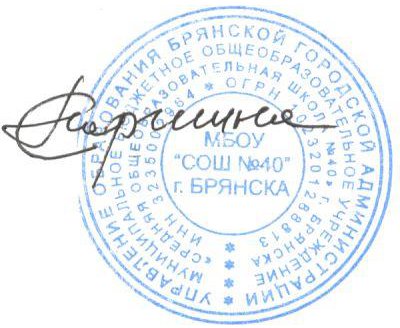 Педагогический совет Протокол  №1 от 30.08.2017«Утверждаю»Директор МБОУ СОШ №40г. Брянска__________С. А. ПаршинаПр. №86 от 30.08.2017